FAMILY SERVICE LOG SUBMITTED WEEKLY TO STWEND@ZOOMINTERNET.NET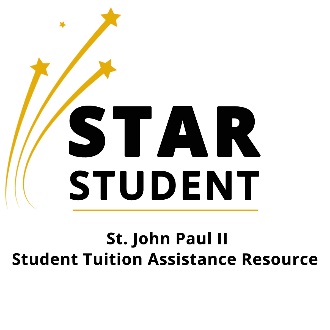 DATEPARENT/STUD. NAMEPARENT/STUD. NAMEPARENT/STUD. NAMEDUTIES PERFORMEDDUTIES PERFORMED# OF HRS.SUPERVISOR INITIALSSUPERVISOR INITIALS